Answer KeyLearn the Difference Between Climate and WeatherFill in the blanks and answer the questions based on the video.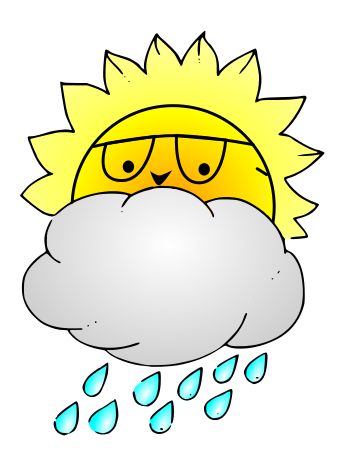     Questions:When temperatures are high the weather is hot!When temperatures are low the weather is cold!New York has cold winters and hot summers.Antarctica is cold all year long.How long does the climate stay the same for?For long periods of time